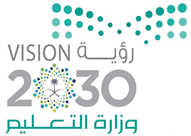 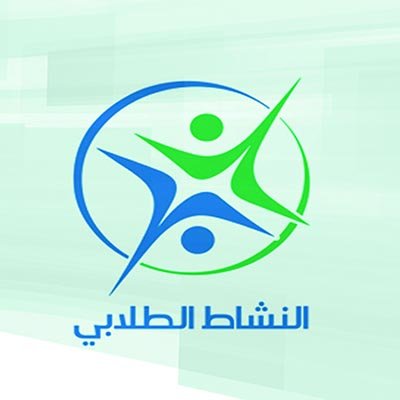 نموذج تقرير برنامجمسمى  البرنامج أو المشروع : اليوم :                                                                  التاريخ  :   الفئة المستفيدة :                                                          المكان :   أهداف  البرنامج أو الفعاليةتنمية الوعي بأهمية علم الفضاء والفلك على الحياة بالأرض وتنمية القيم الاجتماعية ودراسة الظواهر الفلكية .البرنامج أو المشروع في صور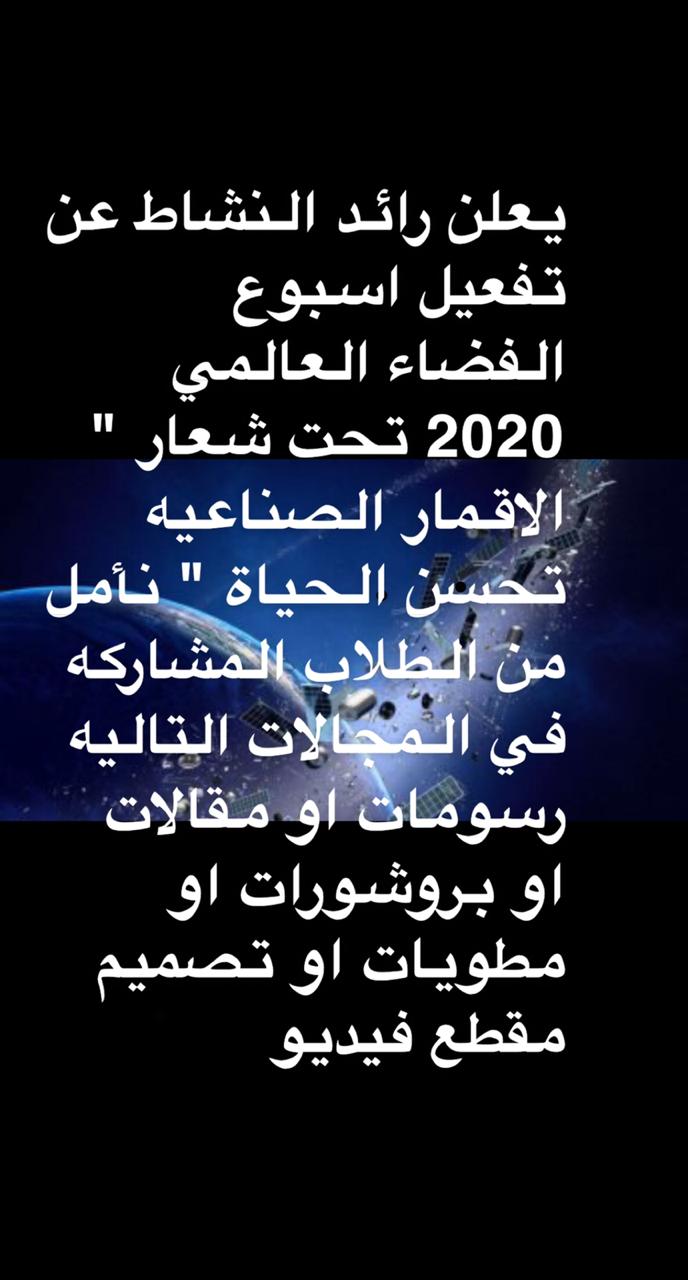 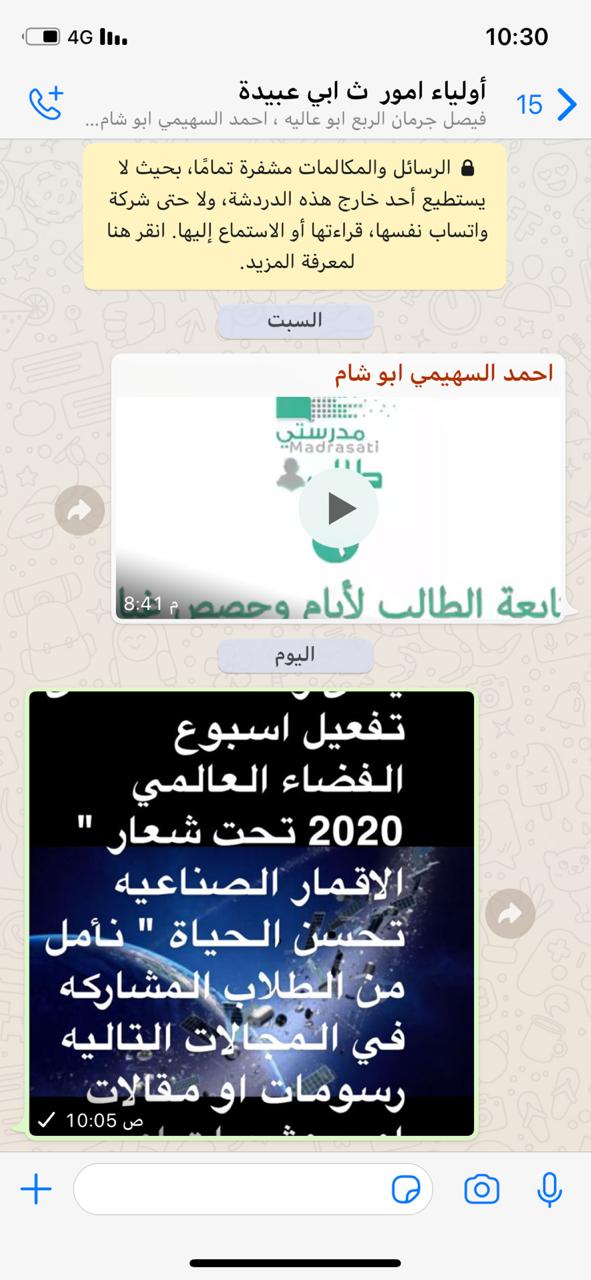 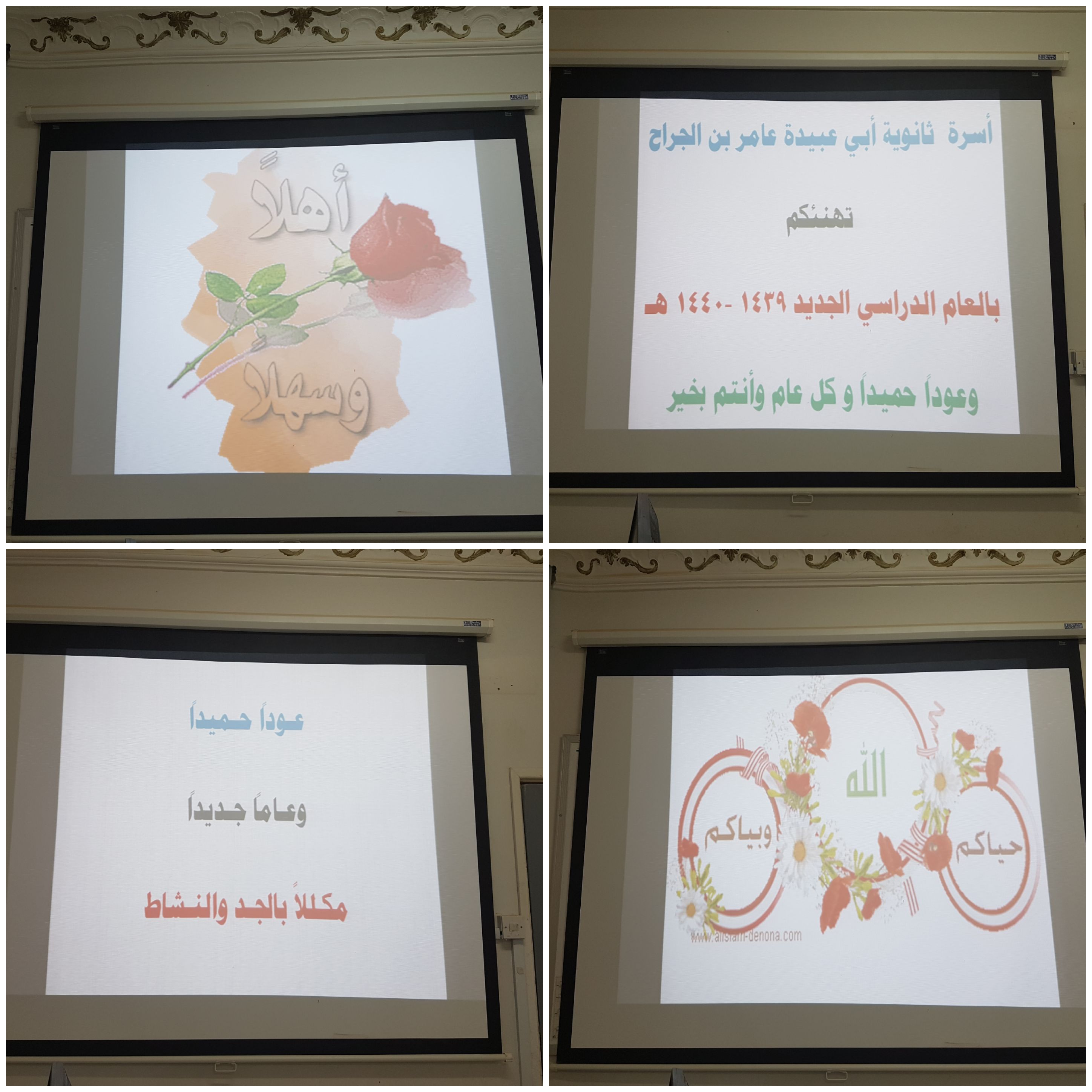 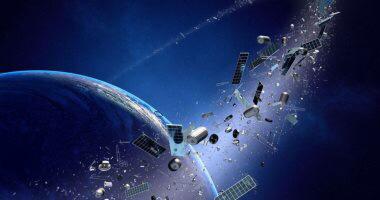 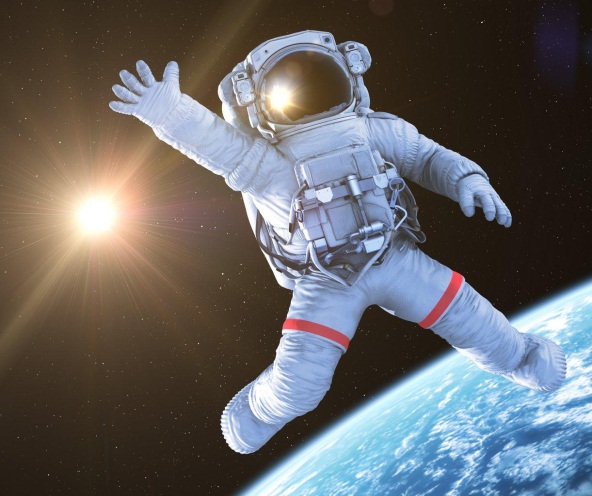 إعداد رائد النشاط                                                             قائد المدرسةماجد بن سوري الضلعان                                                 ماجد نزال العنزي 